INDICADOR tRIMESTRAL DE LA ACTIVIDAD ECONÓMICA EstatalTERCER TRIMESTRE DE 2021El Indicador Trimestral de la Actividad Económica Estatal (ITAEE) ofrece un panorama sobre la evolución económica de las entidades federativas del país.Indicador trimestral de la actividad económica estatal tercer trimestre de 2021cifras desestacionalizadas*Con la información disponible a la fecha, este indicador no presenta un patrón de estacionalidad definido, por lo que se utiliza la serie original.Fuente: INEGI.A tasa trimestral y con cifras ajustadas estacionalmente, las entidades federativas que mostraron los aumentos más pronunciados en su actividad económica fueron: Quintana Roo, Tabasco y Tlaxcala. A tasa anual y con cifras desestacionalizadas, los estados que reportaron los avances más significativos fueron: Quintana Roo, Baja California Sur, Tabasco, Nayarit, Yucatán y Veracruz de Ignacio de la Llave en el trimestre julio-septiembre de 2021.Nota al usuarioLa actualización del indicador se realizó con base en los “Lineamientos de cambios a la información divulgada en las publicaciones estadísticas y geográficas del INEGI”, que complementan las “Normas Especiales para la Divulgación de Datos” del FMI, y con base en la alineación de los cálculos trimestrales regionales con los anuales regionales y nacionales de corto plazo del Sistema de Cuentas Nacionales de México (SCNM), sustentados en las Cuentas de Bienes y Servicios 2020 versión preliminar.La Tasa de No Respuesta en la captación de las Encuestas Económicas que se consideraron para la integración del Indicador Trimestral de la Actividad Económica Estatal (ITAEE) en el tercer trimestre de 2021, registró porcentajes apropiados de acuerdo con el diseño estadístico de las muestras. Asimismo, la captación de la Estadística de la Industria Minerometalúrgica (EIMM) de los registros administrativos y los datos primarios que divulga el Instituto permitió la generación de estadísticas con niveles altos de cobertura y precisión estadística.Para las actividades agropecuarias, petroleras, de energía, gas y agua, de servicios financieros y del gobierno se incluyeron los registros administrativos provenientes de las Unidades del Estado que se recibieron oportunamente vía correo electrónico y captación por Internet.Para consultas de medios y periodistas, contactar a: comunicacionsocial@inegi.org.mx o llamar al teléfono (55) 52-78-10-00, exts. 1134, 1260 y 1241.Dirección de Atención a Medios / Dirección General Adjunta de Comunicación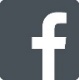 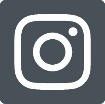 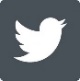 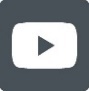 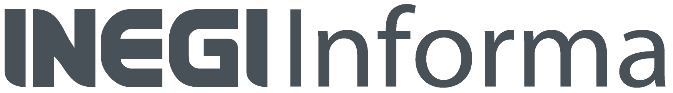 ANEXONOTA TÉCNICA INDICADOR tRIMESTRAL DE LA ACTIVIDAD ECONÓMICA EstatalTERCER TRIMESTRE DE 2021El Indicador Trimestral de la Actividad Económica Estatal (ITAEE) es un indicador de coyuntura que ofrece un panorama de la evolución económica de las entidades federativas del país en el corto plazo. Principales resultadosCifras desestacionalizadasEn el tercer trimestre de 2021 y con cifras desestacionalizadas, las entidades federativas que mostraron los incrementos más pronunciados en su actividad económica respecto al trimestre anterior fueron: Quintana Roo, Tabasco y Tlaxcala. Le siguen Baja California, Morelos, Sonora, Baja California Sur, Chihuahua y Querétaro. A tasa anual y con series ajustadas por estacionalidad, los estados que reportaron los crecimientos más significativos en el tercer trimestre de 2021 fueron: Quintana Roo, Baja California Sur, Tabasco, Nayarit, Yucatán, Veracruz de Ignacio de la Llave, Hidalgo y Querétaro.Cuadro 1Indicador trimestral de la actividad económica estatal tercer trimestre de 2021cifras desestacionalizadas*Con la información disponible a la fecha, este indicador no presenta un patrón de estacionalidad definido, por lo que se utiliza la serie original.Fuente: INEGI.Fuente: INEGI.Cifras originalesA continuación, se presentan las variaciones de las cifras originales por entidad federativa y sus respectivas contribuciones al total de la actividad económica nacional, así como para los tres grandes grupos de actividades económicas.Gráfica 2Indicador trimestral de la actividad económica estatal (ITAEE) Tercer trimestre de 20211/ Las contribuciones se obtienen ponderando las tasas de crecimiento con la participación que cada estado tiene en la actividad económica nacional.    Fuente: INEGI.Gráfica 3Actividades primarias Tercer trimestre de 20211/ Las contribuciones se obtienen ponderando las tasas de crecimiento con la participación que cada estado tiene en las actividades primarias.Fuente: INEGI.Gráfica 4Actividades secundarias Tercer trimestre de 20211/ Las contribuciones se obtienen ponderando las tasas de crecimiento con la participación que cada estado tiene en las actividades secundarias.     Fuente: INEGI.Gráfica 5Actividades secundarias (sin minería petrolera) Tercer trimestre de 20211/ Las contribuciones se obtienen ponderando las tasas de crecimiento con la participación que cada estado tiene en las actividades secundarias.         Fuente: INEGI.Gráfica 6Actividades terciarias Tercer trimestre de 20211/ Las contribuciones se obtienen ponderando las tasas de crecimiento con la participación que cada estado tiene en las actividades terciarias.                Fuente: INEGI.El ITAEE incorpora información preliminar de distintas actividades económicas como las agropecuarias, industriales, comerciales y de servicios, por lo que debe considerarse como un indicador de tendencia o dirección de la economía a nivel estatal en el corto plazo.Nota al usuarioLa actualización del indicador se realizó con base en los “Lineamientos de cambios a la información divulgada en las publicaciones estadísticas y geográficas del INEGI”, que complementan las “Normas Especiales para la Divulgación de Datos” del FMI, y con base en la alineación de los cálculos trimestrales regionales con los anuales regionales y nacionales de corto plazo del Sistema de Cuentas Nacionales de México (SCNM), sustentados en las Cuentas de Bienes y Servicios 2020 versión preliminar.La Tasa de No Respuesta en la captación de las Encuestas Económicas que se consideraron para la integración del Indicador Trimestral de la Actividad Económica Estatal (ITAEE) en el tercer trimestre de 2021, registró porcentajes apropiados de acuerdo con el diseño estadístico de las muestras. Asimismo, la captación de la Estadística de la Industria Minerometalúrgica (EIMM) de los registros administrativos y los datos primarios que divulga el Instituto permitió la generación de estadísticas con niveles altos de cobertura y precisión estadística.Para las actividades agropecuarias, petroleras, de energía, gas y agua, de servicios financieros y del gobierno se incluyeron los registros administrativos provenientes de las Unidades del Estado que se recibieron oportunamente vía correo electrónico y captación por Internet.Por otra parte, se informa que las cifras desestacionalizadas y de tendencia-ciclo pueden estar sujetas a revisiones importantes debido al impacto inusual derivado de la emergencia sanitaria de la COVID-19. La estrategia seguida por el INEGI ha sido revisar de manera particular cada serie de tiempo y analizar la necesidad de incluir algún tratamiento especial, como el de Outliers, en los modelos de ajuste estacional para los meses de la contingencia. Lo anterior con el objetivo de que los grandes cambios en las cifras originales no influyan de manera desproporcionada en los factores estacionales utilizados.Nota metodológicaLos resultados del Indicador Trimestral de la Actividad Económica Estatal (ITAEE) se encuentran homologados con los resultados del PIB Trimestral Nacional, PIB Estatal y con las cifras del Sistema de Cuentas Nacionales de México (SCNM), cuyo año base fue actualizado al año 2013, con el fin de garantizar la comparabilidad regional y nacional. Dicha coherencia se logró mediante la utilización de las mismas fuentes de información y métodos de cálculo que los resultados de coyuntura nacionales y los cálculos anuales de las Cuentas de Bienes y Servicios del SCNM, para asegurar la total congruencia de los resultados de los productos que integran el Sistema.Al igual que todos los productos regionales del SCNM, en los resultados que aquí se ofrecen se incorporaron los conceptos y metodologías en materia de contabilidad nacional, sugeridas en el “Manual del Sistema de Cuentas Nacionales 2008”, el “Manual de Cuentas Nacionales Trimestrales” y el de “Métodos de Contabilidad Regional” de EUROSTAT. El ordenamiento de las actividades económicas se realizó de acuerdo con el Sistema de Clasificación Industrial de América del Norte (SCIAN) 2013, el cual fue adoptado por los socios del Tratado de Libre Comercio (TLC) de América del Norte: Canadá, Estados Unidos y México, con la finalidad de coadyuvar en la armonización y comparabilidad de indicadores económicos en la región.Con el cambio de año base 2013, se actualizaron las metodologías de cálculo en los sectores que conforman las Actividades Primarias, Secundarias y Terciarias. También se logró optimizar la cobertura geográfica y temporal en la Agricultura, gracias a la incorporación de nuevos cultivos. En las Actividades Terciarias se mejoró el cálculo en la información en Medios Masivos, los Servicios Financieros y de Seguros, los Corporativos, y los Servicios de Salud y de Asistencia Social, entre otros.  Asimismo, se identificó y elaboró el cálculo del Sector Informal para la Construcción, para las Industrias Manufactureras y para el Comercio.Los cálculos estatales que efectúa el SCNM, tienen su base en agregaciones de la información estadística básica del INEGI, tales como: censos económicos y de población; encuestas industriales, de comercio, de construcción, de empleo y de hogares y de estadísticas como la minero-metalúrgica y las asociadas al transporte. Además, se aprovecharon los registros administrativos de empresas públicas y privadas.  De esta manera, el propio INEGI aporta un enorme acervo estadístico para los cálculos del Indicador Trimestral de la Actividad Económica Estatal.Entre la información obtenida de fuentes externas al Instituto, se puede mencionar la suministrada por la Secretaría de Agricultura y Desarrollo Rural (SADER), Petróleos Mexicanos (PEMEX), la Comisión Federal de Electricidad (CFE), la Comisión Reguladora de Energía (CRE), la Secretaría de Energía (SENER), la Comisión Nacional de Vivienda (CONAVI), el Instituto Mexicano del Seguro Social (IMSS), la Secretaría de Comunicaciones y Transportes (SCT), el Instituto Federal de Telecomunicaciones (IFT), la Comisión Nacional Bancaria y de Valores (CNBV), la Comisión Nacional de Seguros y Fianzas (CNSF), el Banco de México (BANXICO), la Secretaría de Educación Pública (SEP), el Instituto de Seguridad y Servicios Sociales de los Trabajadores del Estado (ISSSTE), la Secretaría de Turismo (SECTUR) y por las Cuentas de la Hacienda Pública de los Gobiernos Locales (Estatales) y del Gobierno de la Ciudad de México, entre otras.La cobertura sectorial del indicador se estimó con la disponibilidad de información trimestral que permitió la aplicación de las mismas metodologías de cálculo desarrolladas en el PIB por Entidad Federativa, en cuyo caso se consideró que la cobertura correspondía al 100%. Por el contrario, cuando no fue posible compilar información trimestral, teniendo así actividades con baja cobertura, fueron estimadas a través de la implementación de indicadores de evolución alternativos, mediante la aplicación de proyecciones numéricas, basadas ya sea en las tendencias de datos pasados, en los datos anuales disponibles o bien por analogía de las actividades que sí fueron medidas.La alineación de los resultados se realiza a través del proceso denominado Benchmarking, el cual ajusta las series trimestrales a la información anual disponible, preservando al máximo las variaciones de los datos trimestrales. El ajuste se realiza a través de la aplicación de la técnica Denton.Es importante destacar que la mayoría de las series económicas se ven afectadas por factores estacionales.  Éstos son efectos periódicos que se repiten cada año y cuyas causas pueden considerarse ajenas a la naturaleza económica de las series, como son las festividades, el hecho de que algunos meses tienen más días que otros, los periodos de vacaciones escolares, el efecto del clima en las diferentes estaciones del año, y otras fluctuaciones estacionales como, ejemplo la elevada producción de juguetes en los meses previos a la Navidad provocada por la expectativa de mayores ventas en diciembre.En este sentido, la desestacionalización o ajuste estacional de series económicas consiste en remover estas influencias intra-anuales periódicas, debido a que su presencia dificulta diagnosticar o describir el comportamiento de una serie al no poder comparar adecuadamente un determinado trimestre con el inmediato anterior.  Analizar la serie ajustada ayuda a realizar un mejor diagnóstico y pronóstico de su evolución, ya que facilita la identificación de la posible dirección de los movimientos que pudiera tener la variable en cuestión, en el corto plazo. Las series originales se ajustan estacionalmente mediante el paquete estadístico X-13ARIMA-SEATS. Para conocer la metodología se sugiere consultar la siguiente liga:https://www.inegi.org.mx/app/biblioteca/ficha.html?upc=702825099060Asimismo, las especificaciones de los modelos utilizados para realizar el ajuste estacional están disponibles en el Banco de Información Económica, seleccionando el icono de información  correspondiente a las “series desestacionalizadas y de tendencia-ciclo” del Indicador Trimestral de la Actividad Económica Estatal.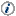 Los datos que se presentan en este documento amplían la información que actualmente difunde el INEGI, la cual continuará generándose como parte de los resultados del SCNM, y se da a conocer en la fecha establecida en el Calendario de difusión de información estadística y geográfica y de Interés Nacional.Las series del ITAEE, podrán ser consultadas en la sección PIB y Cuentas Nacionales de México y en el Banco de Información Económica (BIE), de la página en Internet del Instituto https://www.inegi.org.mxEntidad FederativaVariación % respecto alVariación % respecto alEntidad FederativaTrimestre previoMismo trimestre del año anteriorAguascalientes-3.2-3.3Baja California1.76.7Baja California Sur1.615.1Campeche*-4.1-2.5Coahuila de Zaragoza-3.40.6Colima-9.73.0Chiapas-1.64.1Chihuahua1.46.2Ciudad de México-1.60.6Durango-0.45.4Guanajuato-0.22.3Guerrero-10.05.3Hidalgo1.27.5Jalisco-0.35.3México-1.46.9Michoacán de Ocampo0.03.8Morelos1.73.4Nayarit-14.611.4Nuevo León-0.64.2Oaxaca1.26.9Puebla0.1-0.8Querétaro 1.47.0 Quintana Roo7.525.2San Luis Potosí-1.10.1Sinaloa1.12.1Sonora1.76.1Tabasco4.414.0Tamaulipas0.75.8Tlaxcala3.96.9Veracruz de Ignacio de la Llave1.38.2Yucatán-2.78.5Zacatecas0.82.2Entidad FederativaVariación % respecto alVariación % respecto alEntidad FederativaTrimestre previoMismo trimestre del año anteriorAguascalientes-3.2-3.3Baja California1.76.7Baja California Sur1.615.1Campeche*-4.1-2.5Coahuila de Zaragoza-3.40.6Colima-9.73.0Chiapas-1.64.1Chihuahua1.46.2Ciudad de México-1.60.6Durango-0.45.4Guanajuato-0.22.3Guerrero-10.05.3Hidalgo1.27.5Jalisco-0.35.3México-1.46.9Michoacán de Ocampo0.03.8Morelos1.73.4Nayarit-14.611.4Nuevo León-0.64.2Oaxaca1.26.9Puebla0.1-0.8Querétaro 1.47.0 Quintana Roo7.525.2San Luis Potosí-1.10.1Sinaloa1.12.1Sonora1.76.1Tabasco4.414.0Tamaulipas0.75.8Tlaxcala3.96.9Veracruz de Ignacio de la Llave1.38.2Yucatán-2.78.5Zacatecas0.82.2Gráfica 1Indicador trimestral de la actividad económica estatal(Índice base 2013=100)Gráfica 1Indicador trimestral de la actividad económica estatal(Índice base 2013=100)Aguascalientes
Baja California
Baja California Sur
Campeche
Coahuila de Zaragoza
Colima
Chiapas
ChihuahuaCiudad de México
Durango
GuanajuatoGuerreroHidalgoJaliscoMéxico
Michoacán de Ocampo
MorelosNayaritNuevo LeónOaxacaPueblaQuerétaro
Quintana RooSan Luis PotosíSinaloaSonoraTabasco
Tamaulipas
TlaxcalaVeracruz de Ignacio de la LlaveYucatán
ZacatecasVariación % real respecto al mismo trimestre del año anteriorContribución a la variación real de la actividad económica nacional1/Contribución a la variación real de la actividad económica nacional1/Variación % real respecto al mismo trimestre del año anteriorContribución a la variación total real de las Actividades Primarias1/      Variación % real respecto al mismo trimestre del año anteriorContribución a la variación total real de las Actividades Secundarias1/Contribución a la variación total real de las Actividades Secundarias1/Variación % real respecto al mismo trimestre del año anteriorVariación % real respecto al mismo trimestre del año anteriorContribución a la variación total real de las Actividades Secundarias1/Contribución a la variación total real de las Actividades Secundarias1/Variación % real respecto al mismo trimestre del año anteriorContribución a la variación total real de las Actividades Terciarias1/